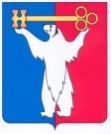 АДМИНИСТРАЦИЯ ГОРОДА НОРИЛЬСКАКРАСНОЯРСКОГО КРАЯПОСТАНОВЛЕНИЕ14.12.2023                                           г. Норильск                                              №  584Об отмене постановления Администрации города Норильска от 30.11.2023 № 554В рамках работы с муниципальными правовыми актами муниципального образования город Норильск,ПОСТАНОВЛЯЮ:1. Постановление Администрации города Норильска от 30.11.2023 
№ 554 «О внесении изменений в отдельные правовые акты Администрации города Норильска» отменить с даты его издания.2. Опубликовать настоящее постановление в газете «Заполярная правда» 
и разместить его на официальном сайте муниципального образования город Норильск.3. Настоящее постановление вступает в силу после его официального опубликования в газете «Заполярная правда».И.о. Главы города Норильска                                                                         Н.А. Тимофеев